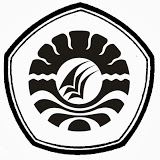 SKRIPSIPENERAPAN PEMBELAJARAN KOOPERATIF TIPE NUMBERED HEAD TOGETHER UNTUK MENINGKATKAN HASIL BELAJAR MATEMATIKA POKOK BAHASAN BANGUN DATAR PADA SISWA TUNAGRAHITA RINGAN KELAS IX SMPLBN TANA PASER KABUPATEN PASERPROVINSI KALIMANTAN TIMURAGUS DWI PURWANINGSIHJURUSAN PENDIDIKAN LUAR BIASAFAKULTAS ILMU PENDIDIKANUNIVERSITAS NEGERI MAKASSAR2014